FATYM Vranov nad Dyjí, Náměstí 20, 671 03 Vranov nad Dyjí; 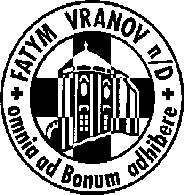 515 296 384, email: vranov@fatym.com; www.fatym.comBankovní spojení: Česká spořitelna č.ú.:1580474329/08001. 7. třináctá neděle v mezidobí 7,30 Štítary – mše svatá 7,30 Vratěnín – mše svatá 9,00 Plenkovice – mše svatá 9,15 Vranov – mše svatá + sbírka na kostel10,15 Olbramkostel – mše svatá 11,11 Lančov – mše svatá 2. 7. pondělí 13. týdne v mezidobí - sv. Ota16,00 Vratěnín – mše svatá 17,00 Olbramkostel  - mše svatá19,30 Vranovská pláž – mše svatá na restauraci Štikapěší poutníci odcházejí od kaple v Onšově v 18,303. 7. úterý svátek sv. Tomáše, apoštola10,00 Vranov – mše svatá17,00 0lbramkostel – mše svatá18,06 Štítary – mše svatá19,00 Vranov – koncert sr. Magdaleny v rámci FKL4. 7. středa sv. Prokopa, opata 7,30 Olbramkostel – mše svatá 17,00 Šumná – svatá půlhodinka 18,00 Lančov – mše svatá19,00 Vranov – nad Biblí5. 7. čtvrtek slavnost sv. Cyrila a Metoděje patronů Evropy a hl. patronů Moravy 9,15 Vranov – mše svatá16,30 Olbramkostel – mše svatá 18,00 Šumná – mše svatá 6. 7. pátek sv. Marie Goretti, panny a mučednice8,00 Vranov – mše svatá16,30 Olbramkostel – mše svatá18,06 Štítary – mše svatá7. 7. sobota – sobotní památka Panny Marie 14,00 Olbramkostel – mše svatá18,00 Hluboké Mašůvky – hlavní pouť8. 7. čtrnáctá neděle v mezidobí 7,30 Štítary – mše svatá 7,30 Vratěnín – mše svatá 9,15 Vranov – mše svatá + sbírka na kostel10,15 Olbramkostel – mše svatá 11,11 Lančov – mše svatá 11,30 Šumná – mše svatáHeslo: Člověk hloupý – neustoupí.Začaly tábory, prosíme o pomoc s jejich realizováním a podporou: modlitbou, hmotným darem, finančním darem, či jinou pomocí – děkujeme; zveme na FATYMSKÉ KULTURNÍ LÉTO, připravili jsme pro vás 8 koncertů, jako první bude 3. 7. v 19,00 ve Vranově houslistka sr. Magdaléna, 10. 7. Vranov  v 19,00 – koncert OKAP kytarový recitál, 12. 7. Vranov – varhanní koncert Martin KubátOd pondělí 2.7. mše sv. v 19,30 na pláži v restauraci Štika; pěší odcházejí v 18,30 z Onšova